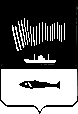 АДМИНИСТРАЦИЯ ГОРОДА МУРМАНСКАП О С Т А Н О В Л Е Н И Е11.04.2018                                                                                                         № 1031О внесении изменений в постановление администрации города Мурманска от 26.03.2014 № 802 «Об утверждении Положения о порядке и условиях проведения Конкурса молодежных бизнес-проектов «КПД» (в ред. постановлений от 14.05.2014 № 1408, от 20.03.2015 № 756, от 30.03.2016 № 806, от 03.04.2017 № 886, от 21.08.2017 № 2721)В соответствии со статьей 78 Бюджетного кодекса Российской Федерации, главой 57 Гражданского кодекса Российской Федерации, Федеральным законом от 06.10.2003 № 131-ФЗ «Об общих принципах организации местного самоуправления в Российской Федерации», Уставом муниципального образования город Мурманск, в целях реализации мероприятий подпрограммы «Развитие и поддержка малого и среднего предпринимательства в городе Мурманске» на 2018-2024 годы муниципальной программы города Мурманска «Развитие конкурентоспособной экономики» на 2018-2024 годы, утвержденной постановлением администрации города Мурманска от 10.11.2017 № 3598,         п о с т а н о в л я ю:Внести в постановление администрации города Мурманска от 26.03.2014 № 802 «Об утверждении Положения о порядке и условиях проведения Конкурса молодежных бизнес-проектов «КПД» (в ред. постановлений от 14.05.2014 № 1408, от 20.03.2015 № 756, от 30.03.2016 № 806, от 03.04.2017 № 886, от 21.08.2017 № 2721) следующее изменение:в преамбуле слова «подпрограммы «Развитие и поддержка малого и среднего предпринимательства в городе Мурманске» на 2014 год и плановый период 2015 и 2016 годов, утвержденной постановлением администрации города Мурманска от 08.11.2013 № 3186» заменить словами «подпрограммы «Развитие и поддержка малого и среднего предпринимательства в городе Мурманске» на 2018-2024 годы муниципальной программы города Мурманска «Развитие конкурентоспособной экономики» на 2018-2024 годы, утвержденной постановлением администрации города Мурманска от 10.11.2017 № 3598».2. Внести в приложение к постановлению администрации города Мурманска от 26.03.2014 № 802 «Об утверждении Положения о порядке и условиях проведения Конкурса молодежных бизнес-проектов «КПД» (в ред. постановлений от 14.05.2014 № 1408, от 20.03.2015 № 756, от 30.03.2016 № 806, от 03.04.2017 № 886, от 21.08.2017 № 2721) изменения, изложив его в новой редакции согласно приложению к настоящему постановлению.3. Отделу информационно-технического обеспечения и защиты информации администрации города Мурманска (Кузьмин А.Н.) разместить настоящее постановление с приложением на официальном сайте администрации города Мурманска в сети Интернет.4. Редакции газеты «Вечерний Мурманск» (Хабаров В.А.) опубликовать настоящее постановление с приложением.5. Настоящее постановление вступает в силу со дня официального опубликования. 6. Контроль за выполнением настоящего постановления возложить на заместителя главы администрации города Мурманска Синякаева Р.Р.Временно исполняющий полномочия главы администрации города Мурманска                                                                           А.Г. Лыженков     Приложениек постановлению администрации города Мурманскаот 11.04.2018 № 1031Положениео порядке и условиях проведения Конкурса молодежных бизнес-проектов «КПД»Общие положения1.1. Настоящее Положение о порядке и условиях проведения Конкурса молодежных бизнес-проектов «КПД» (далее – Положение) разработано в целях реализации мероприятий подпрограммы «Развитие и поддержка малого и среднего предпринимательства в городе Мурманске» на 2018-2024 годы муниципальной программы города Мурманска «Развитие конкурентоспособной экономики» на 2018-2024 годы, утвержденной постановлением администрации города Мурманска от 10.11.2017 № 3598, и определяет порядок проведения, условия и критерии отбора наиболее перспективных молодежных бизнес-проектов для предоставления грантов на их реализацию в рамках Конкурса молодежных бизнес-проектов «КПД» (далее – Конкурс). 1.2. Гранты предоставляются за счет средств бюджета муниципального образования город Мурманск в объеме лимитов бюджетных обязательств и в пределах бюджетных ассигнований, предусмотренных в бюджете муниципального образования город Мурманск в соответствующем финансовом году на реализацию подпрограммы «Развитие и поддержка малого и среднего предпринимательства в городе Мурманске» на 2018-2024 годы муниципальной программы города Мурманска «Развитие конкурентоспособной экономики» на 2018-2024 годы, утвержденной постановлением администрации города Мурманска от 10.11.2017 № 3598 (далее – Подпрограмма), в рамках мероприятия «Оказание информационно-консультационной и финансовой поддержки субъектов МСП», а также выделенных на эти цели на конкурсной основе средств субсидии из областного бюджета. 1.3. Конкурс проводит комитет по экономическому развитию администрации города Мурманска, который является грантодателем и организатором Конкурса (далее – Организатор Конкурса).1.4. Консультирование по условиям проведения конкурса, а также прием документов осуществляется Центром развития молодежного предпринимательства МАУ МП «Объединение молодежных центров», который является оператором Конкурса (далее – Оператор Конкурса).1.5. Информирование о порядке и условиях проведения Конкурса и о его результатах осуществляется:- посредством размещения на официальном сайте администрации города Мурманска в сети Интернет (www.citymurmansk.ru) и портале информационной поддержки малого и среднего предпринимательства Координационного совета по вопросам малого и среднего предпринимательства при администрации города Мурманска (далее – портал информационной поддержки) (www.mp.murman.ru), а также в средствах массовой информации (газета «Вечерний Мурманск»);- путем предоставления консультаций при личном или письменном обращении граждан в комитет по экономическому развитию администрации города Мурманска по адресу: 183038, г. Мурманск, пр. Ленина, 75, каб. 420, тел. 45-94-75, электронный адрес: ekonomika@citymurmansk.ru;- путем предоставления консультаций при личном или письменном обращении граждан в Центр развития молодежного предпринимательства МАУ МП «Объединение молодежных центров» по адресу: 183014, г. Мурманск, пр. Ледокольный, 7, тел. 53-57-82, электронный адрес: business@molodezh51.ru;- через организации инфраструктуры поддержки субъектов малого и среднего предпринимательства в городе Мурманске, при проведении в рамках мероприятий Подпрограммы обучающих семинаров и тренингов, издания и распространения информационных материалов, в том числе листовок, буклетов.2. Цели и задачи Конкурса2.1. Цели Конкурса:- рост деловой активности и экономической самостоятельности молодежи города Мурманска;- популяризация и стимулирование предпринимательской деятельности;- выявление в молодежной среде людей с высоким предпринимательским потенциалом;- вовлечение молодежи в инновационную деятельность, стимулирование инновационной деятельности в сфере создания малых инновационных предприятий.2.2. Задачи Конкурса:- повышение уровня знаний и получение практических навыков организации и ведения бизнеса молодежью;- поддержание молодежных инициатив в сфере разработки и дальнейшей реализации бизнес-проектов, в том числе поддержание инновационных проектов и реализация бизнес-проектов для коммерциализации результатов интеллектуальной деятельности; - содействие занятости молодежи.3. Сроки проведения Конкурса3.1. Конкурс проводится в четыре этапа:- I этап – прием заявок и определение участников Конкурса;- II этап – оценка бизнес-планов проектов специалистами экспертных групп по рассмотрению и оценке бизнес-проектов, представленных на Конкурс (далее – Экспертные группы);- III этап – защита бизнес-проектов и определение победителей Конкурса;- IV этап – предоставление грантов победителям Конкурса.3.2. Извещение о месте, сроках и порядке проведения Конкурса, требованиях к участникам, порядке оценки конкурсных заявок, а также порядке и сроках объявления результатов Конкурса (определении победителей и размере грантов) размещается на портале информационной поддержки (www.mp.murman.ru) и публикуется в газете «Вечерний Мурманск». Срок приема документов не менее 30 дней до дня проведения конкурса.3.3. Оценка бизнес-планов проектов, представленных на Конкурс, осуществляется специалистами Экспертных групп в течение семи рабочих дней со дня окончания приема заявок и определения участников Конкурса.3.4. Защита бизнес-проектов и определение победителей Конкурса осуществляется в течение 10 рабочих дней со дня окончания оценки бизнес-проектов на II этапе.3.5. Предоставление грантов осуществляется в течение 30 рабочих дней со дня вступления в силу постановления администрации города Мурманска о предоставлении грантов, но не позднее 25 декабря текущего финансового года.Категории участников Конкурса 4.1. Участниками Конкурса могут стать заявители, имеющие бизнес-идеи и представившие на Конкурс бизнес-проекты:4.1.1. Физические лица при одновременном наличии следующих признаков:- возраст на момент подачи заявки на участие в Конкурсе составляет от 18 до 30 лет включительно (индивидуальные участники или команды);- зарегистрированы по месту жительства на территории муниципального образования город Мурманск;- не зарегистрированы на дату подачи заявки в качестве субъектов малого и среднего предпринимательства (далее ‒ СМСП), а также не осуществляли до этого предпринимательскую деятельность в качестве индивидуальных предпринимателей или юридических лиц в течение последних трех лет и не являются учредителями (участниками) одной или нескольких коммерческих организаций, в том числе гражданами, имеющими контрольный пакет акций одного или нескольких акционерных обществ. 4.1.2. Индивидуальные предприниматели при одновременном наличии следующих признаков:- возраст на момент подачи заявки на участие в Конкурсе составляет от 18 до 30 лет включительно;- зарегистрированы в установленном законом порядке на территории муниципального образования город Мурманск;- деятельность осуществляется на территории муниципального образования город Мурманск;- срок деятельности с момента государственной регистрации до момента подачи заявки на участие в Конкурсе не превышает одного года.4.1.3. Юридические лица, являющиеся субъектами малого и среднего предпринимательства, при одновременном наличии следующих признаков:- зарегистрированы в установленном законом порядке на территории муниципального образования город Мурманск;- деятельность осуществляется на территории муниципального образования город Мурманск;- срок деятельности с момента государственной регистрации до момента подачи заявки на участие в Конкурсе не превышает одного года; - в уставном капитале 100 % доли собственности принадлежит учредителям – физическим лицам в возрасте от 18 до 30 лет включительно. 4.2. Представленный бизнес-план не должен быть связан с:- финансовыми и страховыми услугами;- услугами адвокатов и нотариата;- операциями с недвижимостью.4.3. Заявитель не является кредитной, страховой организацией, инвестиционным фондом, негосударственным пенсионным фондом, профессиональным участником рынка ценных бумаг, ломбардом.4.4. Заявитель не является участником соглашений о разделе продукции.4.5. Заявитель не является в порядке, установленном законодательством Российской Федерации о валютном регулировании и валютном контроле, нерезидентом Российской Федерации, за исключением случаев, предусмотренных международными договорами Российской Федерации.4.6. Заявитель не осуществляет предпринимательскую деятельность в сфере игорного бизнеса.4.7. Заявитель не осуществляет производство и реализацию подакцизных товаров, а также добычу и реализацию полезных ископаемых.4.8. Заявитель не осуществляет предпринимательскую деятельность, связанную с услугами по сдаче в наем, аренде (отсутствует запись в едином государственном реестре индивидуальных предпринимателей или юридических лиц (далее – ЕГРИП/ЕГРЮЛ) о данном виде деятельности).4.9. Заявитель не имеет просроченной задолженности по начисленным налогам, сборам и иным обязательным платежам в бюджеты бюджетной системы Российской Федерации, просроченных финансовых обязательств перед кредитными организациями на дату подачи заявки на участие в Конкурсе.4.10. Заявитель – юридическое лицо не должен находиться в процессе реорганизации, ликвидации, банкротства, а Заявитель – индивидуальный предприниматель не должен прекратить деятельность в качестве индивидуального предпринимателя. 4.11. В отношении Заявителя не осуществляется исполнительное производство. На имущество Заявителя не наложен арест. 5. Виды расходов, подлежащих целевому финансовому обеспечению за счет средств гранта5.1. Гранты предоставляются для целевого финансового обеспечения затрат, указанных в бизнес-плане и связанных со следующими расходами:5.1.1. Приобретение основных средств для целей ведения предпринимательской деятельности (оборудование, оргтехника, мебель, прочий инвентарь) за исключением мото- и автотранспортных средств.5.1.2. Оплата услуг на рекламу, в том числе: размещение рекламы в средствах массовой информации, изготовление и (или) размещение световой и иной наружной рекламы, изготовление рекламных буклетов, листовок, брошюр, каталогов, содержащих информацию о реализуемых товарах (работах, услугах) – не более 10% от суммы гранта.5.1.3. Оплата аренды помещения, используемого для целей ведения предпринимательской деятельности – не более 20% от суммы гранта.5.1.4. Приобретение и (или) сопровождение лицензионного программного обеспечения – не более 30% от суммы гранта.5.1.5. Расходы по государственной регистрации юридического лица и индивидуального предпринимателя.5.1.6. Оплата затрат на выплаты по передаче прав на франшизу (паушальный взнос). 5.2. Грантополучателям (юридическим лицам) запрещено приобретение иностранной валюты за счет полученных средств, за исключением операций, осуществляемых в соответствии с валютным законодательством Российской Федерации при закупке (поставке) высокотехнологичного импортного оборудования, сырья и комплектующих изделий, а также связанных с достижением целей предоставления этих средств иных операций, определенных нормативными правовыми актами, муниципальными правовыми актами, регулирующими предоставление субсидий в форме грантов указанным юридическим лицам.6. Требования к оформлению заявки для участия в Конкурсе6.1. Заявка на участие в Конкурсе должна содержать:6.1.1. Для физических лиц:- заявление на участие в Конкурсе молодежных бизнес-проектов «КПД» согласно приложению № 1 к настоящему Положению;- заявление на участие в Конкурсе молодежных бизнес-проектов «КПД» согласно приложению № 2 к настоящему Положению (для заявителей, участвующих в командной форме);- копию паспорта гражданина Российской Федерации;- копию свидетельства ИНН;- копию диплома не ниже уровня профессионального образования и (или) копию номерного сертификата о прохождении обучения по основам бизнес-планирования (не менее 30 часов);- бизнес-план проекта согласно приложению № 4 к настоящему Положению;- перечень планируемых расходов за счет средств гранта (далее – Перечень планируемых расходов) по форме согласно приложению № 5 к настоящему Положению.6.1.2. Для юридических лиц и индивидуальных предпринимателей:- заявление на участие в Конкурсе молодежных бизнес-проектов «КПД» согласно приложению № 3 к настоящему Положению;- бизнес-план проекта согласно приложению № 4 к настоящему Положению;- перечень планируемых расходов по форме согласно приложению № 5 к настоящему Положению;- копию паспорта гражданина Российской Федерации (в случае с юридическими лицами – дополнительно прилагаются копии паспортов учредителей);- решение об избрании, протокол общего собрания, приказ о назначении на должность руководителя (для юридических лиц);- выписку из ЕГРИП/ЕГРЮЛ, полученную не ранее, чем за 30 дней до даты подачи заявки на участие в Конкурсе;- справку налогового органа об отсутствии у заявителя задолженности по налоговым и иным обязательным платежам в бюджетную систему Российской Федерации, по страховым взносам перед Фондом социального страхования Российской Федерации и Пенсионным Фондом Российской Федерации, полученную не ранее, чем за 30 дней до даты подачи заявки. Если в справке отражена задолженность, представляются копии платежных документов об оплате данной задолженности.6.2. Каждый заявитель имеет право представить для участия в Конкурсе только один бизнес-план.6.3. Заявка, включая документы, указанные в пункте 6.1 настоящего Положения, должна быть подписана индивидуальным предпринимателем/руководителем юридического лица или уполномоченным им лицом (с приложением документов, подтверждающих его полномочия) и заверена печатью (при наличии) (для участников – юридических лиц или индивидуальных предпринимателей) или собственноручно подписана физическим лицом (для участников – физических лиц).6.4. Документы, содержащиеся в заявке на участие в Конкурсе, представляются с описью согласно приложению № 6 к настоящему Положению в папке-скоросшивателе.6.5. Заявитель вправе представлять в составе заявки дополнительные документы, в том числе таблицы, письма, фото, буклеты и иные документы по усмотрению заявителя.6.6. Ответственность за достоверность сведений и подлинность представленных документов возлагается на участника Конкурса.7. Основания для отклонения заявки от участия в Конкурсе7.1. Заявитель не соответствует требованиям, указанным в разделе 4 настоящего Положения.7.2. Заявитель предоставил заявку, не отвечающую требованиям, указанным в разделе 6 настоящего Положения.7.3. Заявитель имеет задолженность по налоговым и иным обязательным платежам в бюджетную систему Российской Федерации, Фонд социального страхования Российской Федерации, Пенсионный Фонд Российской Федерации (для юридических лиц и индивидуальных предпринимателей). 7.4. Заявителю ранее уже была оказана аналогичная поддержка в виде предоставления гранта на реализацию заявленного бизнес-проекта из средств федерального, областного или местного бюджетов.7.5. В документах, представленных заявителем, выявлены недостоверные сведения.7.6. Перечень расходов, подлежащих целевому финансовому обеспечению за счет гранта, указанный заявителем в бизнес-плане проекта, не соответствует разделу 5 Положения.8. Порядок организации Конкурса 8.1. Для участия в Конкурсе заявитель направляет Оператору Конкурса заявку, составленную в соответствии с требованиями, указанными в разделе 6 настоящего Положения, на бумажном носителе по адресу: 183014, г. Мурманск, пр. Ледокольный, дом 7 и в электронном виде в формате Word на адрес: business@molodezh51.ru.8.2. Оператор Конкурса:8.2.1. Осуществляет прием и регистрацию заявок на участие в Конкурсе.8.2.2. В течение одного рабочего дня следующего за днем регистрации заявки передает ее Организатору Конкурса.8.3. Организатор Конкурса:8.3.1. В течение семи рабочих дней со дня передачи заявок от Оператора Конкурса определяет участников Конкурса по результатам проверки соответствия представленной документации требованиям, предусмотренным разделами 4, 6 настоящего Положения. В случае выявления несоответствия указанным разделам заявка не допускается к участию в Конкурсе. 8.3.2. Обеспечивает работу Экспертных групп по рассмотрению и оценке бизнес-проектов, представленных на Конкурс молодежных бизнес-проектов «КПД» и работу конкурсной комиссии по рассмотрению и оценке бизнес-проектов, представленных на Конкурс молодежных бизнес-проектов «КПД» (далее – Конкурсная комиссия).8.4. Экспертные группы осуществляют оценку представленных на Конкурс бизнес-планов проектов в порядке, предусмотренном разделом 9 настоящего Положения.8.5. В состав Экспертных групп входят представители структурных подразделений администрации города Мурманска, специалисты организаций инфраструктуры поддержки субъектов малого и среднего предпринимательства города Мурманска, представители банковского сектора. Состав Экспертных групп утверждается постановлением администрации города Мурманска.8.6. Конкурсная комиссия осуществляет отбор участников Конкурса, оценивает бизнес-проекты участников, прошедших в III этап Конкурса, определяет победителей Конкурса – грантополучателей в порядке, предусмотренном разделом 9 настоящего Положения, и в сроки, предусмотренные разделом 3 настоящего Положения. 8.7. В состав Конкурсной комиссии входят председатель, заместитель председателя, секретарь и члены Конкурсной комиссии из представителей структурных подразделений администрации города Мурманска, депутатов Совета депутатов города Мурманска, специалистов организаций инфраструктуры поддержки субъектов малого и среднего предпринимательства города Мурманска, представителей банковского сектора. Состав Конкурсной комиссии утверждается постановлением администрации города Мурманска.8.8. Заседание Конкурсной комиссии считается правомочным при участии более половины её состава. Решения Конкурсной комиссии принимаются большинством голосов присутствующих на заседании членов Конкурсной комиссии. При равенстве голосов голос председателя Конкурсной комиссии является решающим.8.9. Решения Конкурсной комиссии оформляются протоколами за подписью председателя и секретаря Комиссии, которые в течение трех рабочих дней размещаются на портале информационной поддержки.9. Порядок и критерии оценки бизнес-проектов и определения победителей Конкурса9.1. Оценка представленных бизнес-планов проектов проходит в два этапа. 9.2. Для оценки бизнес-планов на I этапе формируются две Экспертные группы. Работа Экспертных групп осуществляется одновременно.9.3. Первая группа экспертов осуществляет общую оценку бизнес-планов по I блоку критериев в соответствии с приложением № 7 к настоящему Положению. Максимальная сумма баллов по I блоку критериев – 35 баллов.По итогам оценки каждого бизнес-плана членами Экспертной группы готовится рецензия на бизнес-план по форме в соответствии с приложением    № 8 к настоящему Положению.9.4. Вторая группа экспертов осуществляет инвестиционную оценку бизнес-планов по II блоку критериев в соответствии с приложением № 9 к настоящему Положению, а также осуществляет проверку соответствия видов планируемых расходов, указанных в Перечне планируемых расходов, бизнес-плану проекта и требованиям раздела 5 настоящего Положения.В случае, если виды расходов, планируемые в бизнес-плане к затратам за счет средств гранта, не входят в перечень, указанный в разделе 5 настоящего Положения, бизнес-проект не допускается к дальнейшей защите.Максимальная сумма баллов по II блоку критериев – 17 баллов.По итогам оценки каждого бизнес-плана членами Экспертной группы готовится отзыв на бизнес-план с рекомендациями по доработке по форме в соответствии с приложением № 10 к настоящему Положению.9.5. По сумме баллов, набранных по итогам общей и инвестиционной оценок бизнес-планов, членами Экспертных групп формируется рейтинг проектов, в соответствии с которым на III этап Конкурса допускаются бизнес-проекты, набравшие не менее 30 баллов.9.6. Участники Конкурса, набравшие не менее 30 баллов и допущенные на III этап Конкурса, уведомляются в течение трех рабочих дней с момента их допуска (на основании решения Конкурсной комиссии) на III этап посредством направления уведомления по электронной почте, указанной в заявке.9.7. На III этапе участники Конкурса, набравшие проходной балл, осуществляют защиту своих бизнес-проектов посредством презентации перед членами Конкурсной комиссии в соответствии с рекомендациями по подготовке и проведению презентации (приложение № 11 к настоящему Положению). 9.8. Перед презентацией бизнес-проекта на заседании Конкурсной комиссии участники, прошедшие на III этап, имеют право доработать свой бизнес-план в соответствии с рекомендациями Экспертных групп.9.9. На заседании Конкурсной комиссии каждый член комиссии оценивает презентации представленных бизнес-проектов по 5-бальной шкале с учетом рецензий и отзывов Экспертных групп, а также доработок, сделанных участником Конкурса.9.10. Итоговая оценка бизнес-проекта на III этапе формируется как средняя сумма баллов, набранных по результатам презентации.9.11. Конкурсная комиссия определяет победителей Конкурса – грантополучателей по представленным номинациям из числа участников, чьи бизнес-проекты соответствуют утвержденным номинациям Конкурса и набрали наибольшее количество баллов по результатам II и III этапов. В отношении участников, чьи бизнес-проекты набрали баллы, следующие по рейтингу после победителя в каждой номинации, членами Конкурсной комиссии принимается решение об отказе в предоставлении грантов.9.12. При равной сумме набранных баллов победитель определяется путем голосования присутствующих членов Конкурсной комиссии простым большинством голосов.9.13. По результатам Конкурса:- победителям Конкурса вручаются дипломы, памятные (наградные) знаки и предоставляются гранты в размере 300 тыс. руб. по следующим номинациям:а) «Лучший проект в сфере досуга»;б) «Лучший проект в сфере бытовых услуг населению»;в) «Лучший проект в сфере внутреннего, въездного туризма»;- участники Конкурса награждаются дипломами.При софинансировании Конкурса за счет средств субсидии из областного бюджета, а также в случае, если в какой-либо из номинаций не выявлен победитель, либо в случае отказа грантополучателя от получения гранта, Конкурсная комиссия принимает решение о распределении средств субсидии и (или) высвободившихся средств муниципального бюджета между участниками конкурса, следующими по рейтингу.10. Порядок предоставления и использования гранта10.1. На основании решения Конкурсной комиссии Организатор Конкурса: - готовит проект договора о предоставлении муниципального гранта (далее – Договор) в соответствии с приложением № 12 к настоящему Положению;- готовит проект постановления администрации города Мурманска о предоставлении грантов;- в течение 30 дней с даты вступления в силу постановления администрации города Мурманска о предоставлении грантов включает сведения о грантополучателях в Реестр субъектов малого и среднего предпринимательства – получателей поддержки (далее – Реестр) и размещает сведения, содержащиеся в Реестре, на сайте администрации города Мурманска в сети Интернет (www.citymurmansk.ru) и на портале информационной поддержки (www.mp.murman.ru).10.2. Обязательным условием предоставления гранта, включаемым в Договор, является согласие его получателя и лиц, являющихся поставщиками (подрядчиками, исполнителями) по договорам (соглашениям), заключенным в целях исполнения обязательств по Договору, на осуществление главным распорядителем бюджетных средств, предоставившим грант, и органами муниципального финансового контроля проверок соблюдения ими условий, целей и порядка его предоставления.10.3. Для получения гранта грантополучатели должны:10.3.1. Зарегистрироваться в установленном законом порядке в качестве индивидуального предпринимателя или юридического лица на территории муниципального образования город Мурманск.10.3.2. Официально трудоустроиться в созданное юридическое лицо на период реализации бизнес-плана проекта.10.3.3. Заключить Договор с комитетом по экономическому развитию администрации города Мурманска с условием обязательного представления финансовой отчетности в сроки, предусмотренные пунктами 11.4, 11.6 настоящего Положения.10.4. Для заключения Договора с комитетом по экономическому развитию администрации города Мурманска грантополучатели должны в течение 30 дней со дня их уведомления любым доступным способом представить Организатору Конкурса следующие документы.10.4.1. Грантополучатели из числа участников Конкурса – физических лиц представляют следующие документы:- выписку из Единого государственного реестра юридических лиц или индивидуальных предпринимателей;- копии документов, свидетельствующих о полномочиях руководителя (протокол общего собрания, решение об избрании, приказ о приеме на работу – для юридических лиц);- реквизиты банковского счета. 10.4.2. Грантополучатели из числа участников Конкурса – юридических лиц и индивидуальных предпринимателей представляют следующие документы:- копии документов, свидетельствующих о полномочиях руководителя (решение об избрании, протокол общего собрания, приказ о назначении на должность руководителя (для юридических лиц);- реквизиты банковского счета. 10.5. Непредставление документов в срок, указанный в пункте 10.3 настоящего Положения, рассматривается как отказ грантополучателя от получения гранта. 10.6. В течение трех рабочих дней со дня предоставления необходимых документов с грантополучателем заключается Договор. На основании Договора в соответствии с Регламентом работы администрации города Мурманска издается постановление администрации города Мурманска о предоставлении гранта.10.7. Средства гранта перечисляются грантодателем на расчетный счет грантополучателя на основании постановления администрации города Мурманска.10.8. Расходование гранта допускается только по целевому назначению в соответствии с Перечнем планируемых расходов (приложение № 5 к настоящему Положению), определенным в бизнес-плане проекта, и заключенным Договором.10.9. Расчеты за счет средств гранта производятся грантополучателем только в безналичной форме со своего расчетного счета.10.10. Грантополучатель обязуется использовать средства гранта на реализацию бизнес-плана в течение одного года со дня получения гранта. Днем получения гранта считается день перечисления средств гаранта на расчетный счет грантополучателя.10.11. В случае необходимости возможны изменения внутри перечня расходов за счет средств гранта в размере не более 20% от первоначально установленной грантополучателем в бизнес-плане проекта (согласно приложению № 5 к настоящему Положению). Изменение перечня расходов от первоначально установленной в бизнес-плане проекта, а также необходимость изменения наименования расходов в Перечне планируемых расходов согласовываются с грантодателем с указанием причины внесения изменений. Направление расходов изменению не подлежит.11. Контроль соблюдения условий, целей и порядка предоставления грантов11.1. Грантодатель и органы муниципального финансового контроля муниципального образования город Мурманск в течение срока действия Договора проводят обязательные проверки условий, целей и порядка предоставления гранта. 11.2. Обязательным условием предоставления гранта, включаемым в Договор, является согласие его получателя и лиц, являющихся поставщиками (подрядчиками, исполнителями) по договорам (соглашениям), заключенным в целях исполнения обязательств по Договору, на осуществление главным распорядителем бюджетных средств, предоставившим грант, и органами муниципального финансового контроля проверок соблюдения ими условий, целей и порядка его предоставления.11.3. Грантополучатель в течение срока действия договора и срока реализации проекта отчитывается за достижение показателей, указанных им в бизнес-плане проекта.Грантополучатель по истечении 12 месяцев со дня предоставления гранта обязан достичь заявленные в бизнес-плане показатели среднесписочной численности и среднемесячной заработной платы работающих (без внешних совместителей и без учета заработной платы руководителя), а также объема выручки СМСП.11.4. Грантополучатель обязан представить грантодателю отчет о достижении значений показателей результативности согласно приложению № 2 к Договору, а также промежуточные и итоговый финансовые отчеты об использовании средств гранта и реализации бизнес-проекта (далее – финансовый отчет) в соответствии с приложением № 3 к Договору:- в срок до 20 декабря финансового года, в котором получен грант;- в срок до 20 мая финансового года, следующего за годом получения гранта; - в срок до 20 сентября финансового года, следующего за годом получения гранта.11.5. В случае, если по истечении 12 календарных месяцев с даты перечисления гранта Организатором Конкурса при осуществлении мониторинга деятельности грантополучателей обнаружен факт отклонения одновременно двух и более показателей, указанных в приложении № 1 к Договору, более, чем на 50%, Организатор Конкурса направляет в управление финансов администрации города Мурманска предложение для включения получателя в план проведения контрольных мероприятий на следующий финансовый год.11.6. Грантополучатель по запросу грантодателя обязан в течение 1-го и 2-го года после года предоставления финансовой отчетности представлять грантодателю следующие документы:11.6.1. Отчет о достижении значений показателей результативности согласно приложение № 2 к Договору.11.6.2. Ежегодный отчет о реализации бизнес-проекта по форме в соответствии с приложением № 4 к Договору с пояснительной запиской с информацией о стадиях реализации бизнес-проекта и достижении показателей, указанных в бизнес-плане проекта с приложением документов, подтверждающих показатели, указанные в ежегодном отчете. 11.6.3. Копии годовой бухгалтерской отчетности (форма № 1 «Бухгалтерский баланс» и № 2 «Отчет о прибылях и убытках») или документы, замещающие ее при применении специального налогового режима за предшествующий календарный год с отметкой налогового органа или с приложением копии уведомления, подтверждающего направление документов в налоговые органы по почте или в электронном виде, заверенные грантополучателем.11.7. В случае софинансирования Конкурса за счет средств субсидии из областного бюджета грантополучатель обязан представить грантодателю финансовый отчет об использовании средств субсидии в соответствии со сроком представления отчета о реализации мероприятия в Министерство развития промышленности и предпринимательства Мурманской области, но не позднее 31 декабря текущего финансового года. 11.8. Грантодатель осуществляет проверку соблюдения условий, целей и порядка предоставления гранта в соответствии с заключенным Договором по предоставленному грантополучателем отчету о целевом использовании бюджетных средств (гранта) и подтверждающих документов в течение 10 рабочих дней.11.9. Грантодатель в течение срока действия Договора проводит мониторинг реализации проекта на основании представляемых грантополучателем финансовых отчетов, а также в ходе выступления, осуществляемого грантополучателем по запросу Комитета, перед членами Координационного совета по вопросам малого и среднего предпринимательства при администрации города Мурманска о стадиях реализации проекта.11.10. Орган внешнего муниципального финансового контроля осуществляет проверку соблюдения условий предоставления субсидии в соответствии с требованиями Порядка осуществления контрольно-счетной палатой города Мурманска полномочий по внешнему муниципальному финансовому контролю, утвержденного решением Совета депутатов города Мурманска от 25.06.2015 № 14-204.11.11. Орган внутреннего муниципального финансового контроля осуществляет проверку соблюдения условий, целей и порядка предоставления субсидии в соответствии с требованиями Порядка осуществления управлением финансов администрации города Мурманска полномочий по внутреннему муниципальному финансовому контролю в сфере бюджетных правоотношений, утвержденного постановлением администрации города Мурманска от 25.09.2014 № 3126.12. Порядок возврата грантов в бюджеты соответствующих уровней12.1. В случае выявления Организатором Конкурса нарушений условий, целей и порядка предоставления грантов, предусмотренных настоящим Положением и (или) Договором, со стороны грантополучателя, грантополучатель обязан вернуть выделенные ему бюджетные средства в соответствии с действующим законодательством, по реквизитам и коду классификации доходов бюджета Российской Федерации, указанным в Требовании о возврате средств гранта (далее – Требование), направляемого Организатором Конкурса.12.2. Организатор Конкурса уведомляет грантополучателя о необходимости возврата суммы гранта путем направления Требования в течение трех рабочих дней с даты поступления в комитет отчета о результатах проведенной проверки (в случае, указанном в п. 11.5. настоящего Положения). Требование направляется по реквизитам, указанным в Договоре: посредством направления заказного письма с уведомлением о вручении и (или) посредством направления письма по электронной почте.12.3. Возврат средств гранта должен быть осуществлен грантополучателем в течение 20 рабочих дней со дня направления Требования в его адрес. 12.4. В случае неиспользования средств гранта в соответствии с пунктом 10.10 настоящего Положения грантополучатель обязан возвратить неиспользованные остатки гранта в течение 20 рабочих дней со дня направления Требования Организатором Конкурса в адрес грантополучателя, по реквизитам и коду классификации доходов бюджета Российской Федерации, указанным в Требовании.12.5. В случае если грантополучатель не произвел возврат средств гранта в сроки, установленные пунктами 12.3 и (или) 12.4 настоящего Положения, грантодатель в течение 30 рабочих дней со дня истечения сроков, установленных пунктами 12.3 и (или) 12.4 настоящего Положения, принимает меры по взысканию средств гранта в судебном порядке в соответствии с действующим законодательством Российской Федерации.12.6. Информация о нарушении грантополучателем условий, целей и порядка предоставления гранта вносится течение 30 дней со дня принятия соответствующего решения в Реестр субъектов малого и среднего предпринимательства – получателей поддержки.Приложение № 1к Положению о порядке и условияхпроведения Конкурса молодежныхбизнес-проектов «КПД»Председателю комитета по экономическому развитиюадминистрации города Мурманска______________________________от ____________________________ Заявлениена участие в Конкурсе молодежных бизнес-проектов «КПД»(для заявителей – физических лиц)1. Название проекта ______________________________________________________________
2. Автор (Ф.И.О.)_________________________________________________________________3. Место учебы (работы)___________________________________________________________
4. Занимаемая должность (для студентов - курс, специальность) _________________________
________________________________________________________________________________
5. Образование (общее/ профессиональное/ дополнительное)___________________________
6. Дата рождения ________________________________________________________________7. Паспортные данные: серия_____номер__________ кем выдан_________________________ ________________________________дата выдачи _____________________________________8. Номер страхового свидетельства государственного пенсионного страхования________________________________________________________________________________9. Идентификационный номер налогоплательщика (ИНН)______________________________10. Адрес местожительства________________________________________________________
________________________________________________________________________________
11. Контактный телефон___________________________________________________________12. Для осуществления проекта планирую привлечь собственные средства в размере______________________________________________________________руб.13. Настоящим гарантирую достоверность представленной мной в заявлении информации и подтверждаю право Конкурсной комиссии запрашивать у меня и в уполномоченных органах власти информацию, уточняющую представленные мною сведения. Против включения информации в базы данных не возражаю.14. Настоящим гарантирую, что не имею просроченной задолженности по начисленным налогам, сборам и иным обязательным платежам в бюджеты бюджетной системы Российской Федерации, просроченных финансовых обязательств перед кредитными организациями на дату подачи заявки на участие в Конкурсе, в отношении меня не осуществляется исполнительное производство, на имущество не наложен арест. 15. Настоящим подтверждаю, что ознакомлен и согласен с условиями проведения конкурса, предоставления грантов и требованиями, предъявляемыми к грантополучателям.16. В соответствии с Федеральным законом от 27.07.2006 № 152-ФЗ «О персональных данных» выражаю согласие на обработку персональных данных, переданных мною лично и содержащихся в базах учреждений (организаций).Дата____________________ Подпись_________________________________________Приложение № 2к Положению о порядке и условияхпроведения Конкурса молодежныхбизнес-проектов «КПД»Председателю комитетапо экономическому развитиюадминистрации города Мурманска_____________________________от ____________________________Заявление на участие в Конкурсе молодежных бизнес-проектов «КПД» (для заявителей, участвующих в командной форме)Для осуществления проекта планируем привлечь собственные средства в размере ____________________________________ руб.Настоящим гарантируем достоверность представленной в заявлении информации и подтверждаем право Конкурсной комиссии запрашивать у нас и в уполномоченных органах власти информацию, уточняющую представленные нами сведения. Против включения информации в базы данных не возражаем. Настоящим гарантируем, что никто из нас не имеет просроченной задолженности по начисленным налогам, сборам и иным обязательным платежам в бюджеты бюджетной системы Российской Федерации, просроченных финансовых обязательств перед кредитными организациями на дату подачи заявки на участие в Конкурсе, в отношении нас не осуществляется исполнительное производство, на имущество не наложен арест.Настоящим подтверждаем, что ознакомлены и согласны с условиями проведения конкурса, условиями предоставления гранта и требованиями, предъявляемыми к грантополучателям.Дата _______________ Подписи участников ____________________________________________ Приложение № 3к Положению о порядке и условияхпроведения Конкурса молодежныхбизнес-проектов «КПД»Председателю комитета по экономическому развитиюадминистрации города Мурманска______________________________от ____________________________ Заявлениена участие в Конкурсе молодежных бизнес-проектов «КПД»(для заявителей – юридических лиц и индивидуальных предпринимателей)1. Название проекта ______________________________________________________________2. Автор (наименование организации, ИП) ___________________________________________3. Учредители (ФИО, дата рождения, паспортные данные) _____________________________________________________________________________________________________________4. Основные виды деятельности _________________________________________________5. Идентификационный номер налогоплательщика (ИНН/КПП) _________________________6. Информация о регистрации (где, кем, когда зарегистрирован, регистрационный номер)   ________________________________________________________________________________7. Юридический адрес ____________________________________________________________8. Почтовый адрес ______________________________________________________________9. Контактный телефон ___________________________________________________________10. Банковские реквизиты (р/с, БИК, кор. счет) _______________________________________11. Для осуществления проекта планируется привлечь собственные средства в размере ____________________________________________________________руб.12. Настоящим гарантирую достоверность представленной в заявлении информации и подтверждаю право Конкурсной комиссии запрашивать у меня и в уполномоченных органах власти информацию, уточняющую представленные мною сведения. 13. Против включения информации в базы данных не возражаю.14. Настоящим гарантирую, что не имею просроченной задолженности по начисленным налогам, сборам и иным обязательным платежам в бюджеты бюджетной системы Российской Федерации, просроченных финансовых обязательств перед кредитными организациями на дату подачи заявки на участие в Конкурсе, а также, что не являюсь участником соглашений о разделе продукции, в отношении меня не осуществляется исполнительное производство, на имущество не наложен арест, не находится в процессе реорганизации, ликвидации, банкротства. 15. Настоящим подтверждаю, что ознакомлен и согласен с условиями проведения конкурса предоставления гранта и требованиями, предъявляемыми к грантополучателям.16. В соответствии с Федеральным законом от 27.07.2006 № 152-ФЗ «О персональных данных» выражаю согласие на обработку персональных данных, переданных мною лично и содержащихся в базах учреждений (организаций).Дата ____________      _________________    _______________(Должность)                     Подпись)____________________Приложение № 4к Положению о порядке и условияхпроведения Конкурса молодежныхбизнес-проектов «КПД»Бизнес-план проекта______________________________________________________________________________________________________________________(наименование проекта)Номинация: ________________________________________________________Участник:Контактная информация:Основные разделы бизнес-плана:1. Резюме.2. Описание (анализ) продукции/ услуги.3. Анализ положения дел в отрасли и на рынке.	4. План маркетинга (сбыт, продажи, реклама и продвижение).	5. Производственный план.	6. Организационный раздел.	7. Юридический раздел.	8. Финансовый план.	9. Оценка и прогноз рисков.	10. Социальная и бюджетная эффективность проекта для города Мурманска.11. Приложения.	Таблица 1Основные расчеты по проекту:Источники средств на начало реализации проектаТаблица 2План реализацииТаблица 3Численность работающих, расходы на оплату труда и отчисления на социальные нуждыТаблица 4Финансовые результаты производственной и деятельности по реализации(на годовой объем)Таблица 5 Бюджетный эффект от реализации проекта, рублей
___________________________Приложение № 5к Положению о порядке и условиях проведения Конкурса молодежныхбизнес-проектов «КПД»Перечень планируемых расходов за счет средств грантаПриложение № 6к Положению о порядке и условиях проведения Конкурса молодежных бизнес-проектов «КПД»Опись документов, содержащихся в заявке на участие в Конкурсе молодежных бизнес-проектов «КПД»* ___________* указывается только тот перечень документов, который прилагается____________________Приложение № 7к Положению о порядке и условияхпроведения Конкурса молодежныхбизнес-проектов «КПД»I блок критериев оценки бизнес-планов проектов, представленных на Конкурс молодежных бизнес-проектов «КПД» Итоговая оценка по I блоку критериев определяется как сумма набранных баллов.	Максимальная сумма баллов по I блоку критериев – 35 баллов.Минимальная сумма баллов по I блоку критериев – 5 баллов.__________________________Приложение № 8к Положению о порядке и условияхпроведения Конкурса молодежныхбизнес-проектов «КПД»Рецензия на бизнес-планНазвание проекта __________________________________________________________Автор ____________________________________________________________________ФИО эксперта _____________________________________________________________Должность эксперта ________________________________________________________1. Балльная оценка:2. Сведения о бизнес-плане:2.1. Общая степень проработанности бизнес-плана проекта:______________________2.2. Оценка достоверности данных, используемых в расчете:______________________2.3. Преимущества бизнес-плана:_____________________________________________2.4. Недостатки бизнес-плана:________________________________________________3. Рекомендации по доработке бизнес-плана:___________________________________Дата:________________ Подпись эксперта: _________________________________________Приложение № 9к Положению о порядке и условияхпроведения Конкурса молодежныхбизнес-проектов «КПД»II блок критериев оценки бизнес-планов проектов, представленных на Конкурс молодежных бизнес-проектов «КПД» В случае отсутствия в бизнес-плане проекта информации по какому-либо из указанных критериев оценка по этому критерию равняется 0 баллов. Максимальная сумма баллов по II блоку критериев – 17 баллов.Минимальная сумма баллов по II блоку критериев – 3 балла.__________________________Приложение № 10к Положению о порядке и условияхпроведения Конкурса молодежныхбизнес-проектов «КПД»Отзыв на бизнес-проектНазвание проекта ________________________________________________________________Автор __________________________________________________________________________ФИО эксперта ___________________________________________________________________Должность эксперта ______________________________________________________________1. Балльная оценка:2. Сведения о проекте:2.1. Оценка плановых финансовых показателей проекта, объема требуемых инвестиций и сроков окупаемости проекта по отношению к рискам проекта: __________________________________________________________________________________________________________________________________________________________________________________________2.2. Наличие конкурентных преимуществ у проекта: ___________________________________________________________________________________________________________________2.3. Оценка предложенных стратегий выхода на рынок, продвижения продукции/ услуги: ________________________________________________________________________________________________________________________________________________________________2.4. Оценка достижимости основных целевых показателей проекта: __________________________________________________________________________________________________________________________________________________________________________2.5. Недостатки проекта:  __________________________________________________________________________________________________________________________________________________________________________________________________________________________3. Рекомендации по доработке проекта: ______________________________________________________________________________________________________________________________________________________________________________________________________________Дата:________________Подпись эксперта: ___________________________________________Приложение № 11к Положению о порядке и условияхпроведения Конкурса молодежныхбизнес-проектов «КПД»Рекомендации по подготовке и проведению презентацииОсновные задачи участника во время презентации проекта перед Конкурсной комиссией - показать достоинства проекта и себя как достойного автора-исполнителя. В обществе экспертов очень важно уметь эффектно представить результаты своей деятельности. Часто хорошо подготовленный и проработанный по внутреннему содержанию проект оказывается недооцененным из-за неумения автора донести главную идею своего проекта. Это связано с тем, что автор глубоко проникает в суть работы и не может определить, что понимает и что не понимает в его деятельности аудитория. Характерной чертой деловых презентаций является ограниченность времени. На каждое выступление отводится не более 5 минут. Учитывая, что один слайд презентации обычно занимает от 45 секунд до 1,5 минуты, выступление должно сопровождаться показом не более 7-10 слайдов. Способность соблюдать регламент является важным качеством докладчика. Поэтому необходимо тщательно продумать, о чем и как именно говорить в докладе, а какую информацию можно опустить. Примерный план разделов (слайдов) презентации: - краткое представление автора проекта (коллектива), представляющего проект;- изложение сути идеи / технологии / услуги / продукта, лежащей в основе проекта;- описание рынка и конкурентной ситуации; - стратегия и план развития проекта; - ключевые финансовые показатели проекта; - бизнес модель проекта, привлекательность для инвестора и государства. Практикой деловых презентаций является предоставление времени на вопросы членов Конкурсной комиссии. Это дает возможность так построить основной доклад, чтобы спровоцировать вопросы по тем аспектам, на которые не удается выделить время в докладе. Рекомендации для подготовки выступленияЧтобы подготовить хорошую презентацию необходимо: - сюжетная линия презентации (о чем сказать в основном докладе, о чем попытаться спровоцировать вопросы);- план презентации (последовательность изложения материала);- иллюстративный материал (или иное техническое сопровождение);- распределение тезисов по иллюстрациям (о чем говорить при каждом сопровождении);- тактика и текст (как и о чем говорить, как спровоцировать вопросы);- хронометраж доклада и выверка текста (как правило, сразу уложиться в нужное время не удастся, потренируйтесь в изложении текста);- несколько репетиций (при тренировке оставьте небольшой запас времени, т.к. волнение во время доклада может Вам помешать);- варианты ответов на наиболее вероятные вопросы.Подбор материалаНе забывайте, что следить за чужой мыслью существенно сложнее, чем развивать свою. Слайды презентации должны облегчить слушателям задачу понять излагаемую идею/проект. Хорошей практикой считается создание слайдов сопровождения, на которых представлены тезисно те идеи, которые помогают докладчику и слушателям не терять мысль, использование лаконичных, точных фраз. Не стоит выносить на слайды длинные тексты, а также много тезисов на один слайд. Слайд не должен быть перегружен информацией, но он не должен быть пуст. Презентацию желательно завершить краткими выводами. Презентация должна отражать перспективность проекта и вызывать стремление членов Конкурсной комиссии к дальнейшим вопросам. Рекомендации по дизайнуОчень важно чувство баланса при расположении на одном слайде текста и изображений. В этом случае текст становится частью изображения, а изображение должно быть сбалансировано по насыщенности и по цветам. Буквы не должны теряться на фоне картинок. Странно выглядят слайды, в которых не совсем ясно, как фоновые изображения связаны со смыслом. Частая ошибка начинающих докладчиков - увлечение эффектами при смене слайдов, появлении текста и изображений. К эффектам нужно относиться так же, как и к остальным элементам сопровождения презентации - все должно работать на улучшение понимания содержания, а не отвлекать внимание от сути. Технические проблемыВ настоящее время широкое распространение получили программы создания электронных презентаций Microsoft PowerPoint, Apple Keynote. Это связано с их возможностями быстро и просто подготовить мультимедиа-сопровождение выступления. Главная техническая проблема - перенос материалов, так как готовятся материалы на одном компьютере, а презентовать приходится на другом. При этом компьютеры могут отличаться не только рабочими характеристиками, но даже компьютерными платформами, например Mac и РС. Поэтому заблаговременно проверьте слайды своей презентации именно на том компьютере, с которым нужно будет выступать. Одна из самых типичных проблем переноса текста – отсутствие нужных шрифтов. Использование нестандартных (красивых) шрифтов увеличивает вероятность того, что они могут отсутствовать на компьютере, с которого будет демонстрироваться презентация. Во избежание подобных проблем пользуйтесь наиболее распространенными шрифтами: Arial и Times New Roman.___________________________Приложение № 12к Положению о порядке и условияхпроведения Конкурса молодежныхбизнес-проектов «КПД»Договор № _______о предоставлении муниципального грантаг. Мурманск	                                            	                                                         «__» _______ 20__г.Комитет по экономическому развитию администрации города Мурманска, именуемый в дальнейшем «Грантодатель», в лице председателя комитета ____________________________________, действующего на основании Положения о комитете по экономическому развитию администрации города Мурманска, утвержденного решением Совета депутатов города Мурманска от 30.05.2011№ 37-479, с одной стороны, и  _______________________________________________________________________________,(полное наименование организации, индивидуального предпринимателя)именуемый (-ая) в дальнейшем «Грантополучатель», в лице __________________________________________________________________________________________________________,(должность, фамилия, имя, отчество руководителя организации)действующего на основании ______________________________________________________, (указывается документ и его реквизиты)с другой стороны, вместе именуемые «Стороны», действуя в соответствии с Положением о порядке и условиях проведения Конкурса молодежных бизнес-проектов «КПД», утвержденным постановлением администрации города Мурманска от 26.03.2014 № 802 (далее – Положение), заключили настоящий договор о предоставлении муниципального гранта (далее – договор) о нижеследующем:1. Предмет договораГрантодатель передает Грантополучателю для целевого использования денежные средства, выделяемые безвозмездно из бюджета муниципального образования город Мурманск с последующим отчетом об их использовании (далее - грант), а Грантополучатель обязуется принять грант и распорядиться им в соответствии с бизнес-планом проекта, и условиями настоящего договора.2. Цели гранта2.1. Грант предоставлен для реализации: ___________________________________                                                        (название бизнес-проекта)в соответствии с ___________________________________________________________ (решение конкурсной комиссии: протокол, дата, номер)2.2. Грантополучатель в соответствии с п. 5 Положения о порядке и условиях проведения Конкурса молодежных бизнес-проектов «КПД» и Перечнем планируемых расходов обязуется использовать средства гранта для следующих расходов:- ______________________________________________________________- ______________________________________________________________3. Размер грантаРазмер гранта составляет ____________________________________________________.  (сумма прописью в рублях)4. Права и обязанности Грантодателя4.1. Грантодатель обязуется перечислить грант Грантополучателю в объеме, указанном в разделе 3, в соответствии с условиями, определенными настоящим договором. Средства гранта перечисляются Грантодателем на расчетный счет Грантополучателя на основании постановления администрации города Мурманска в течение 30 рабочих дней со дня его вступления в силу.4.2. Грантодатель в рамках проведения проверки вправе запрашивать у Грантополучателя дополнительные документы, подтверждающие целевое расходование средств гранта.4.3. В случае нарушения условий, целей и порядка предоставления гранта, в том числе непредоставления Грантополучателем финансовой отчетности, предусмотренной п.п. 6.1., 6.2 настоящего договора, и (или) в случае выявления нецелевого использования грантополучателем денежных средств гранта, а также в случае принятия решения о возврате средств гранта при недостижении показателей результативности, Грантодатель в течение трех рабочих дней с даты поступления в комитет отчета о результатах проведенной проверки направляет Грантополучателю требование о возврате гранта.4.4. В случае невозврата Грантополучателем средств гранта в течение 20 (двадцати) рабочих дней со дня направления требования о возврате гранта Грантодатель в срок не позднее 30 рабочих дней принимает меры по взысканию предоставленной суммы гранта в судебном порядке.4.5. В случае признания Грантополучателя допустившим нарушение целей, условий и порядка предоставления гранта информация о нарушениях в течение 30 дней со дня принятия соответствующего решения вносится в Реестр субъектов малого и среднего предпринимательства – получателей поддержки. 5. Права и обязанности Грантополучателя5.1. Грантополучатель обязуется соблюдать условия договора и использовать грант исключительно на цели, определенные настоящим договором. Расходование гранта допускается только по целевому назначению в соответствии с Перечнем планируемых расходов, определенным бизнес-планом проекта, и настоящим договором.5.2. В случае необходимости возможны изменения внутри перечня расходов за счет средств гранта в размере не более 20% от первоначально установленных Грантополучателем в бизнес-плане проекта (согласно приложению № 5 к настоящему Положению). Изменение перечня расходов от первоначально установленной в бизнес-плане проекта, а также необходимость изменения наименования расходов в Перечне планируемых расходов согласовываются с Грантодателем с указанием причины внесения изменений. Направление расходов изменению не подлежит.5.3. Расчеты за счет средств гранта производятся грантополучателем только в безналичной форме со своего расчетного счета.5.4. Грантополучатель обязуется использовать средства гранта в полном объеме в течение 1 года со дня получения гранта. Днем получения гранта считается день перечисления средств гаранта на расчетный счет Грантополучателя.5.5. Грантополучатель ведет учет и отчетность об использовании средств гранта в соответствии с требованиями законодательства Российской Федерации.5.6. Грантополучатель в течение срока действия договора и срока реализации проекта отчитывается за достижение показателей, утвержденных приложением № 1 к Договору согласно показателям, установленным грантополучателем в бизнес-плане проекта.5.7. Грантополучатель обязан по истечении 12 календарных месяцев с даты предоставления гранта обеспечить достижение заявленных в бизнес-плане проекта показателей, указанных в приложении № 1 к настоящему Договору.5.8. Грантополучатель обязан вернуть средства гранта в случае, если по истечении 12 календарных месяцев с даты перечисления гранта отклонение одновременно двух и более показателей, указанных в приложении № 1 к настоящему Договору составляет более 50% на основании отчета о результатах проведенной проверки.5.9. Грантополучатель обязуется по окончании срока использования средств гранта, предусмотренного п. 5.4 настоящего договора, возвратить Грантодателю неиспользованную часть гранта в течение 20 (двадцать) рабочих дней со дня направления соответствующего требования о возврате средств гранта путем перечисления денежных средств в соответствии с реквизитами, указанными в Требовании.5.10. Грантополучатель обязуется не приобретать за счет полученных средств иностранную валюту, за исключением операций, осуществляемых в соответствии с валютным законодательством Российской Федерации при закупке (поставке) высокотехнологичного импортного оборудования, сырья и комплектующих изделий, а также связанных с достижением целей предоставления этих средств иных операций, определенных нормативными правовыми актами, муниципальными правовыми актами, регулирующими предоставление субсидий в форме грантов указанным юридическим лицам.5.11. Грантополучатель в течение срока действия Договора по запросу Комитета выступает с отчетом о реализации проекта перед членами Координационного совета по вопросам малого и среднего предпринимательства при администрации города Мурманска о стадиях реализации проекта.5.12. Грантополучатель обязуется обеспечивать доступ грантодателю и органам муниципального финансового контроля муниципального образования город Мурманск к осуществлению проверок соблюдения условий, целей и порядка предоставления гранта.6. Отчетность и контроль6.1. Грантополучатель обязан представить грантодателю отчет о достижении значений показателей результативности согласно приложению № 2 к договору, а также промежуточные и итоговый финансовые отчеты в соответствии с приложением № 3 к договору:- в срок до 20 декабря 20__ г.;- в срок до 20 мая 20__ г.; - в срок до 20 сентября 20__ г.6.2. Грантополучатель по истечению 12 месяцев со дня предоставления гранта обязан достичь заявленные в бизнес-плане показатели среднесписочной численности и среднемесячной заработной платы работающих (без внешних совместителей и без учета учета заработной платы руководителя) и объема выручки субъекта МСП.6.3. Грантополучатель обязан в течение 20__ г. и 20__ г. по запросу грантодателя представлять следующие документы:6.3.1. Отчет о достижении значений показателей результативности согласно приложению № 2 к договору.6.3.2. Ежегодный отчет о реализации бизнес-проекта по форме в соответствии с приложением № 4 к договору с пояснительной запиской с информацией о стадиях реализации бизнес-проекта и достижении показателей, указанных в бизнес-плане проекта с приложением документов, подтверждающих показатели, указанные в ежегодном отчете. 6.3.3. Копии годовой бухгалтерской отчетности (форма № 1 «Бухгалтерский баланс» и № 2 «Отчет о прибылях и убытках») или документы, замещающие ее при применении специального налогового режима за предшествующий календарный год с отметкой налогового органа или с приложением копии уведомления, подтверждающего направление документов в налоговые органы по почте или в электронном виде, заверенные грантополучателем.7. Особые условия7.1. Грантодатель и органы муниципального финансового контроля муниципального образования город Мурманск в течение срока действия Договора проводят обязательные проверки целей, условий и порядка предоставления гранта. 7.2. Обязательным условием предоставления гранта, включаемым в Договор, является согласие его получателя и лиц, являющихся поставщиками (подрядчиками, исполнителями) по договорам (соглашениям), заключенным в целях исполнения обязательств по Договору, на осуществление главным распорядителем бюджетных средств, предоставившим грант, и органами муниципального финансового контроля проверок соблюдения ими условий, целей и порядка его предоставления.8. Ответственность Грантополучателя8.1. В случае нарушения условий, целей и порядка предоставления грантов, предусмотренных настоящим договором, Положением, со стороны Грантополучателя, Грантополучатель обязан вернуть выделенные ему бюджетные средства в соответствии с действующим законодательством, на основании Требования о возврате средств гранта (далее – Требование), направляемого Грантодателем.8.2. Возврат средств гранта должен быть осуществлен Грантополучателем в течение 20 рабочих дней со дня направления Требования в его адрес, по реквизитам и коду классификации доходов бюджета Российской Федерации, указанным в Требовании.8.3. В случае неиспользования средств гранта в течение срока, указанного в пункте 5.4 настоящего договора, Грантополучатель обязан возвратить неиспользованные средства гранта в течение 20 рабочих дней со дня направления Требования Грантодателем в адрес Грантополучателя, по реквизитам и коду классификации доходов бюджета Российской Федерации, указанным в Требовании.8.4. В случае прекращения реализации проекта и (или) ликвидации юридического лица, реализующего проект, в течение трех лет с момента получения гранта Грантополучатель обязан письменно уведомить об этом Грантодателя в течение пяти рабочих дней.9. Прочие условия9.1. Настоящий договор может быть расторгнут по соглашению Сторон либо по иным основаниям, установленным действующим законодательством.9.2. Все изменения и дополнения к настоящему договору действительны, если совершены в письменной форме и подписаны обеими Сторонами. Соответствующие дополнительные соглашения Сторон являются неотъемлемой частью договора.9.3. Не допускается изменение (дополнение) условий договора, ухудшающих положение Грантополучателя.9.4. В случае досрочного прекращения действия договора Грантополучатель отчитывается за использование фактически полученных денежных средств в порядке, установленном разделом 6 настоящего договора.9.5. В случае изменения у какой-либо из Сторон наименования, юридического или почтового адресов, банковских реквизитов и прочего, данная Сторона обязана в течение 5 рабочих дней известить об этом другую Сторону, с одновременным направлением соответствующего дополнительного соглашения к настоящему договору.10. Разрешение споров10.1. В случае возникновения споров по настоящему договору Грантодатель и Грантополучатель примут все меры к разрешению их путем переговоров между собой.10.2. В случае невозможности урегулирования споров по настоящему договору путем переговоров споры разрешаются в Арбитражном суде Мурманской области в соответствии с действующим законодательством.11. Заключительные положения11.1. Договор вступает в силу со дня подписания и действует до 31 декабря 20__г.11.2. Договор составлен в двух экземплярах, имеющих одинаковую юридическую силу, по одному экземпляру для каждой из сторон.12. Реквизиты сторонГрантодатель					ГрантополучательПриложение № 1к Договору о предоставлениимуниципального грантаПоказатели результативности проекта «_____________________________________»Приложение № 2к Договору о предоставлениимуниципального грантаПредседателю комитетапо экономическому развитиюадминистрации города Мурманска______________________________от ____________________________(ФИО, наименование организации, ИНН)ОТЧЕТо достижении значений показателей результативностипо состоянию на «__» _________ 20__ годаНаименование грантополучателя ___________________________________________________Наименование проекта: ___________________________________________________________Руководитель организации - грантополучателя(уполномоченное лицо) _______________ _________ _____________________                                                   (должность)              (подпись)     (расшифровка подписи)Приложение № 3к Договору о предоставлениимуниципального грантаПредседателю комитетапо экономическому развитиюадминистрации города Мурманска______________________________от ____________________________(ФИО, наименование организации, ИНН)Финансовый отчетоб использовании средств гранта и реализации бизнес-проекта«________________________________________»наименование бизнес-проектаРуководитель организации-грантополучателяФИО___________________________ Подпись _________________________Дата ____________Бухгалтер организации-грантополучателя ФИО___________________________ Подпись _________________________М.П.Дата ____________Финансовый отчет должен содержать полную и исчерпывающую информацию о расходовании средств гранта за отчетный период с приложением копий всех финансовых и иных первичных документов, подтверждающих целевое назначение произведенных расходов в соответствии с требованиями законодательства: счет, счет-фактура, накладная и платежное поручение с отметкой банка, договор.____________________________Приложение № 4к Договору о предоставлениимуниципального грантаПредседателю комитетапо экономическому развитиюадминистрации города Мурманска______________________________от ____________________________(ФИО, наименование организации, ИНН)Ежегодный отчето реализации бизнес-проекта«__________________________________________________»наименование бизнес-проектаПоказатели деятельности предприятияДостоверность представленной информации подтверждаю.Против включения информации в базы данных не возражаю.Дата _____________Подпись _____________________________________________________________(должность, Ф.И.О. полностью)МП_______________________ФИОМесто учебы (работы)Занимаемая должностьОбразование (общее/профессиональное/дополнительное)Дата рожденияПаспортные данные№ страхового свидетельства государственного пенсионного страхованияИдентификационный номер налогоплательщика (ИНН)Адрес местожительстваКонтактный номер телефонаСогласие на обработку персональных данных, подписьФамилияИмяОтчествоПочтовый адрес:Телефон стационарныйТелефон мобильныйЭлектронная почтаНаименование источниковСумма средств (рублей)Собственные средстваСобственные средстваВзносы в уставный капитал в денежной формеНераспределенная прибыль (фонд накопления)Неиспользованная амортизация основных средствАмортизация нематериальных активовРезультат от продажи основных средствСобственные средства, всего (сумма показателей пунктов 1-5)Заемные и привлеченные средстваЗаемные и привлеченные средстваКредиты банков (по всем видам кредитов) Заемные средства других организаций Долевое участие в строительстве  ПрочиеЗаемные и привлеченные средства, всего (сумма показателей пунктов 7-10) Предполагаемая муниципальная поддержка проектаИтого (сумма п. 6, п. 11, п. 12)№п/пНаименованиеЕд. изм.Первый год (по кварталам)Первый год (по кварталам)Первый год (по кварталам)Первый год (по кварталам)Первый год (по кварталам)Второй год (по кварталам)Второй год (по кварталам)Второй год (по кварталам)Второй год (по кварталам)Второй год (по кварталам)Третий год№п/пНаименованиеЕд. изм.1 период2 период23 период24 период2Итого1 период22 период23 период24 период2ИтогоИтогоВсего:1.Наименование продукции/услугиКол-во1.Наименование продукции/услугиЦена за ед., руб.1.Наименование продукции/услугиСумма, руб.2.Наименование продукции/услугиКол-во2.Наименование продукции/услугиЦена за ед., руб.2.Наименование продукции/услугиСумма, руб.№ п/пНаименование должностиПоказателиПервый год (по кварталам)Первый год (по кварталам)Первый год (по кварталам)Первый год (по кварталам)Первый год (по кварталам)Второй год (по кварталам)Второй год (по кварталам)Второй год (по кварталам)Второй год (по кварталам)Второй год (по кварталам)Третий год№ п/пНаименование должностиПоказатели1 период2 период33 период34 период3Итого1 период32 период33 период34 период3ИтогоИтогоВсего по персоналу (п.1 + п.2):Всего по персоналу (п.1 + п.2):Всего по персоналу (п.1 + п.2):1.Административный персоналАдминистративный персонал1.1.Наименование должностиКол-во, чел.1.1.Наименование должностиРазмер з/п, руб.1.2.Наименование должностиКол-во, чел.1.2.Наименование должностиРазмер з/п, руб.2.Производственный персоналПроизводственный персонал2.1.Наименование должностиКол-во, чел.2.1.Наименование должностиРазмер з/п, руб.2.2.Наименование должностиКол-во, чел.2.2.Наименование должностиРазмер з/п, руб.Страховые взносы Страховые взносы Страховые взносы Итого фонд оплаты труда Итого фонд оплаты труда Итого фонд оплаты труда ПоказателиЕд. изм.1 год1 год1 год1 год1 год2 год2 год2 год2 год2 год3 год, всегоПоказателиЕд. изм.всегопо кварталампо кварталампо кварталампо кварталамвсегопо кварталампо кварталампо кварталампо кварталам3 год, всегоПоказателиЕд. изм.всегоIIIIIIIVвсегоIIIIIIIV3 год, всего1. Общая выручка от реализации продукциируб.2. Общие затраты на производство и реализацию продукции/ оказание услугруб.3. Финансовый результат (п. 1 – п. 2)руб.Наименование статьи1 год2 год3 год1. Предполагаемая муниципальная поддержка проекта, руб.2. Режим налогообложения3. Количество вновь созданных рабочих мест, ед.4. Объем налогов (обязательных отчислений), уплаченных в бюджеты всех уровней, руб.:- ЕНВД- УСН- патент- НДФЛ- налог на прибыль- налог на землю- налог на имущество- страховые взносы- НДС- прочиеНаправление расходовНаименование расходов, планируемых в рамках бизнес-планаСумма расходов, планируемых за счет средств гранта, руб.1. Приобретение основных средств для целей ведения предпринимательской деятельности в соответствии с бизнес-планом2. Оплата услуг на рекламу 3. Оплата аренды помещения, используемого для целей ведения предпринимательской деятельности4. Приобретение и (или) сопровождение лицензионного программного обеспечения5. Оплата затрат на выплаты по передаче прав на франшизу (паушальный взнос)6. Расходы по государственной регистрации юридического лица/ индивидуального предпринимателяИтого:Итого:300 000,0№ ппНаименование документаКол-во листовОбязательные документы:Обязательные документы:Обязательные документы:Заявление на участие в Конкурсе молодежных бизнес-проектов «КПД»Бизнес-план проектаПеречень расходов, планируемых за счет средств грантаКопия паспортаДокументы, предоставляемые в зависимости от категории участника:Документы, предоставляемые в зависимости от категории участника:Документы, предоставляемые в зависимости от категории участника:Копия диплома не ниже уровня профессионального образования и (или) копия номерного сертификата о прохождении обучения по основам бизнес-планирования (не менее 30 часов) (для физических лиц)Решение об избрании, протокол общего собрания, приказ о назначении на должность руководителя (для юридических лиц)Выписка из Единого государственного реестра юридических лиц или индивидуальных предпринимателей, полученная не ранее, чем за 30 дней до даты подачи заявки на участие в Конкурсе (для юридических лиц и индивидуальных предпринимателей)Справка налогового органа об отсутствии у заявителя задолженности по налоговым и иным обязательным платежам в бюджетную систему Российской Федерации, по страховым взносам перед Фондом социального страхования РФ, по страховым взносам перед Пенсионным Фондом РФ, полученную не ранее, чем за 30 дней до до даты подачи заявки. Если в справке отражена задолженность, представляются копии платежных документов об оплате данной задолженности (для юридических лиц и индивидуальных предпринимателей)Доверенность (если заявка подается представителем заявителем)Дополнительные документы:Дополнительные документы:Дополнительные документы:Наименование критерияБалл121. Содержание бизнес-плана соответствует требованиям Конкурса. В структуре бизнес-плана есть все основные разделы, предусмотренные шаблоном (могут отсутствовать только разделы, которые в условиях данного проекта очевидно не нужны)Да ‒ 1 балл,нет – 0 баллов2. Наличие выводов в каждом разделе (кроме «Введения») Да ‒ 1 балл,нет – 0 баллов3. Проанализирован рынок сбыта. Анализ рынка содержит в явном виде сумму рыночного спроса на предлагаемые товары/услуги, как в настоящий момент, так и в течение проекта (либо как общий объем рынка, либо как обоснованный спрос на услуги компании)От 1 до 54. Конкуренция изучена и представлена с детализацией, достаточной для планирования дальнейших действий и понимания рыночных угроз. Учтены как прямые конкуренты, так и товары/услуги, способные заместить предлагаемые по проекту товары/услуги (если такие есть)От 1 до 35. Названы конкретные элементы маркетинговой стратегии. Из текста бизнес-плана возникает уверенность в том, что автор бизнес-плана представляет себе детали каждого мероприятия, и бизнес-план может быть реализованОт 1 до 56. Сформулированы несколько сценариев развития проекта. Каждому сценарию соответствует прогноз объемов реализации, т.е. каждый сценарий выражен в виде конкретных цифрда – 3 балла,нет – 0 баллов7. Степень рассмотрения вопроса обеспечения проекта персоналом, организации поставок, а также обеспечения другими важными для проекта ресурсами От 1 до 58. Степень проработанности стратегии (есть очевидная связь между положениями SWOT-анализа (даже если он не включен в проект в явном виде), сформулированными целями и стратегией развития, т.е. видно, что стратегия учитывает сильные и слабые стороны проекта и ведет к поставленным целям)От 1 до 39. В бизнес-плане определены цели, на которые будут направлены инвестиции (как стартовые затраты складываются из закупки оборудования, формирования оборотного капитала и других статей расходов)да- 1 балл,нет – 0 баллов10. Степень проработанности и обоснованности параметров, заложенных в расчетОт 0 до 511. В тексте бизнес-плана или в приложениях есть отдельный блок расчета налоговых платежей и расчет бюджетной эффективности проектада – 3 балла,нет – 0 балловИтого:Наименование критерияБалл121. Содержание бизнес-плана соответствует требованиям Конкурса. В структуре бизнес-плана есть все основные разделы, предусмотренные шаблоном (могут отсутствовать только разделы, которые в условиях данного проекта очевидно не нужны)2. Наличие выводов в каждом разделе (кроме «Введения») 3. Проанализирован рынок сбыта. Анализ рынка содержит в явном виде сумму рыночного спроса на предлагаемые товары/услуги, как в настоящий момент, так и в течение проекта (либо как общий объем рынка, либо как обоснованный спрос на услуги компании)4. Конкуренция изучена и представлена с детализацией, достаточной для планирования дальнейших действий и понимания рыночных угроз. Учтены как прямые конкуренты, так и товары/услуги, способные заместить предлагаемые по проекту товары/услуги (если такие есть)5. Названы конкретные элементы маркетинговой стратегии. Из текста бизнес-плана возникает уверенность в том, что автор бизнес-плана представляет себе детали каждого мероприятия и бизнес-план может быть реализован6. Сформулированы несколько сценариев развития проекта. Каждому сценарию соответствует прогноз объемов реализации, т.е. каждый сценарий выражен в виде конкретных цифр7. Степень рассмотрения вопроса обеспечения проекта персоналом, организации поставок, а также обеспечения другими важными для проекта ресурсами 8. Степень проработанности стратегии (есть очевидная связь между положениями SWOT-анализа (даже если он не включен в проект в явном виде), сформулированными целями и стратегией развития, т.е. видно, что стратегия учитывает сильные и слабые стороны проекта и ведет к поставленным целям)9. В бизнес-плане определены цели, на которые будут направлены инвестиции (как стартовые затраты складываются из закупки оборудования, формирования оборотного капитала и других статей расходов)10. Степень проработанности и обоснованности параметров, заложенных в расчет11. В тексте бизнес-плана или в приложениях есть отдельный блок расчета налоговых платежей и расчет бюджетной эффективности проектаИтого:Наименование критерияБаллы121. Актуальность бизнес-проекта для города Мурманска:1.1. Да.1.2. Нет102. Возможность реализации проекта на территории города Мурманска:2.1. Да.2.2. Нет103. Направление средств гранта на приобретение основных средств:3.1. От 100% до 80% .3.2. От 80% до 50%. 3.3. Менее 50%5314. Сроки окупаемости проекта:4.1. До 1 года.4.2. От 1 года до 2 лет.4.3. Свыше 2 лет5315. Создание рабочих мест:5.1. Свыше 3 рабочих мест.5.2. До 3 рабочих мест включительно.5.3. Самозанятость521Наименование критерияЗначение критерия по проектуИтоговый балл1231. Актуальность бизнес-проекта для города Мурманска:1.1. Да.1.2. Нет102. Возможность реализации проекта на территории города Мурманска:2.1. Да.2.2. Нет103. Направление средств гранта на приобретение основных средств:3.1. От 100% до 80% .3.2. От 80% до 50%. 3.3. Менее 50%5314. Сроки окупаемости проекта:4.1. До 1 года.4.2. От 1 года до 2 лет.4.3. Свыше 2 лет5315. Создание рабочих мест:5.1. Свыше 3 рабочих мест.5.2. До 3 рабочих мест включительно.5.3. Самозанятость521Итого:Итого:Комитет по экономическому развитиюадминистрации города МурманскаАдрес: 183006, г. Мурманск,пр. Ленина, дом 75; тел. (8152)45-85-60;ekonomika@citymurmansk.ruИНН/КПП _______________________ОГРН ___________________________р/с ______________________________БИК ____________________________Председатель комитета по экономическому развитию администрации города Мурманска_____________________/ ___________/МП______________________________________________________________Адрес: ______________________________________________________Тел. (____) _____________, e-mail: ИНН/КПП ___________________Р/с_________________________, Банк ______________________________, БИК _____________________ОКПО___________________ОГРН ____________________________________________________________/_______________/МП№ п/пНаименование показателяЕдиница измеренияПлановое значение показателяСрок, на который запланировано достижение показателя123451Объем выручки от реализации продукции/оказания услуг/производства товаровруб.2Численность работников без внешних совместителей и без учета заработной платы руководителячел.3Среднемесячная заработная плата работников (без внешних совместителей)руб.№ п/пНаименование показателя Единица измерения Плановое значение показателя Достигнутое значение показателя по состоянию на отчетную датуПроцент выполнения планаПричина отклонения1234567№ п/пСтатья расходов в соответствии с Перечнем расходов Выделено по грантуПолучатель средствНаименование, номер и дата платежного документаФактически израсходовано (руб.)Остаток средств (руб.)Полное наименование предприятия (ФИО индивидуального предпринимателя)Место осуществления предпринимательской деятельностиВиды деятельности:- основной (код ОКВЭД);- фактически осуществляемый(код ОКВЭД)Применяемая система налогообложения (общая, УСН, ЕНВД, патент)Наименование показателя20__год20__год20__год1234Среднесписочная численность работающих (человек)Среднемесячная заработная плата (рублей)Наличие социального пакета (да, нет)Выручка от реализации товаров, работ, услуг (без НДС, акцизов и аналогичных обязательных платежей) (рублей)Общая сумма налогов (рублей), в т.ч. - ЕНВД- УСН- патент- НДФЛ- налог на прибыль- налог на землю- налог на имущество- страховые взносы- прочие